Supplementary Material for ManuscriptCrystal structure from laboratory X-ray powder diffraction data, DFT-D calculations, and Hirshfeld surface analysis of (S)-Dapoxetine HydrochlorideAnalio J. Dugarte-Dugarte1, Robert A. Toro2, Jacco van de Streek3, José Antonio Henao2, Graciela Díaz de Delgado1, José Miguel Delgado1.1Laboratorio de Cristalografía-LNDRX, Departamento de Química, Facultad de Ciencias, Universidad de los Andes, Mérida 5101, Venezuela.2Grupo de Investigación en Química Estructural (GIQUE), Escuela de Química, Facultad de Ciencias, Universidad Industrial de Santander, Bucaramanga, Colombia.3Avant-garde Materials Simulation, Alte Str. 2, D-79249 Merzhausen, Germany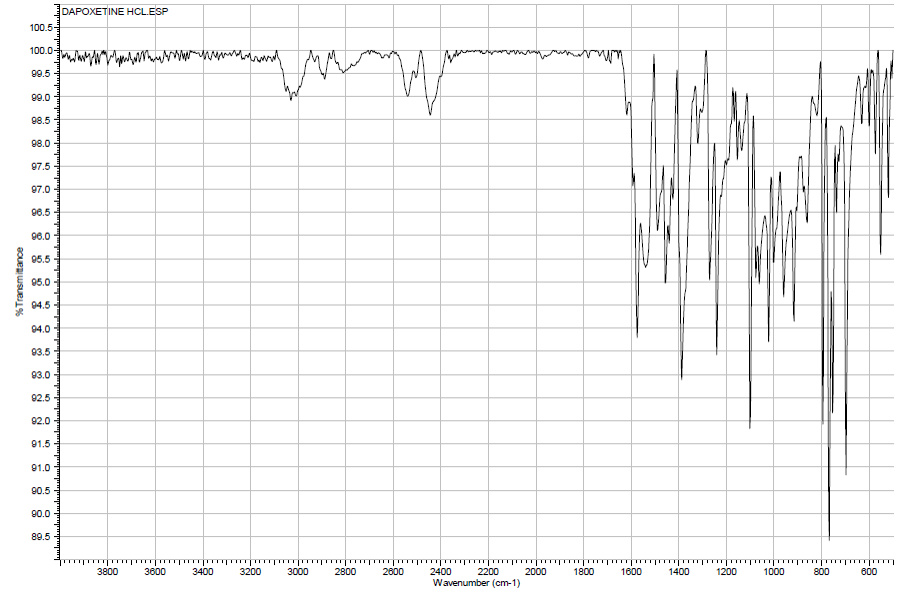 Figure S1. ATR-IR of Dapoxetine Hydrochloride.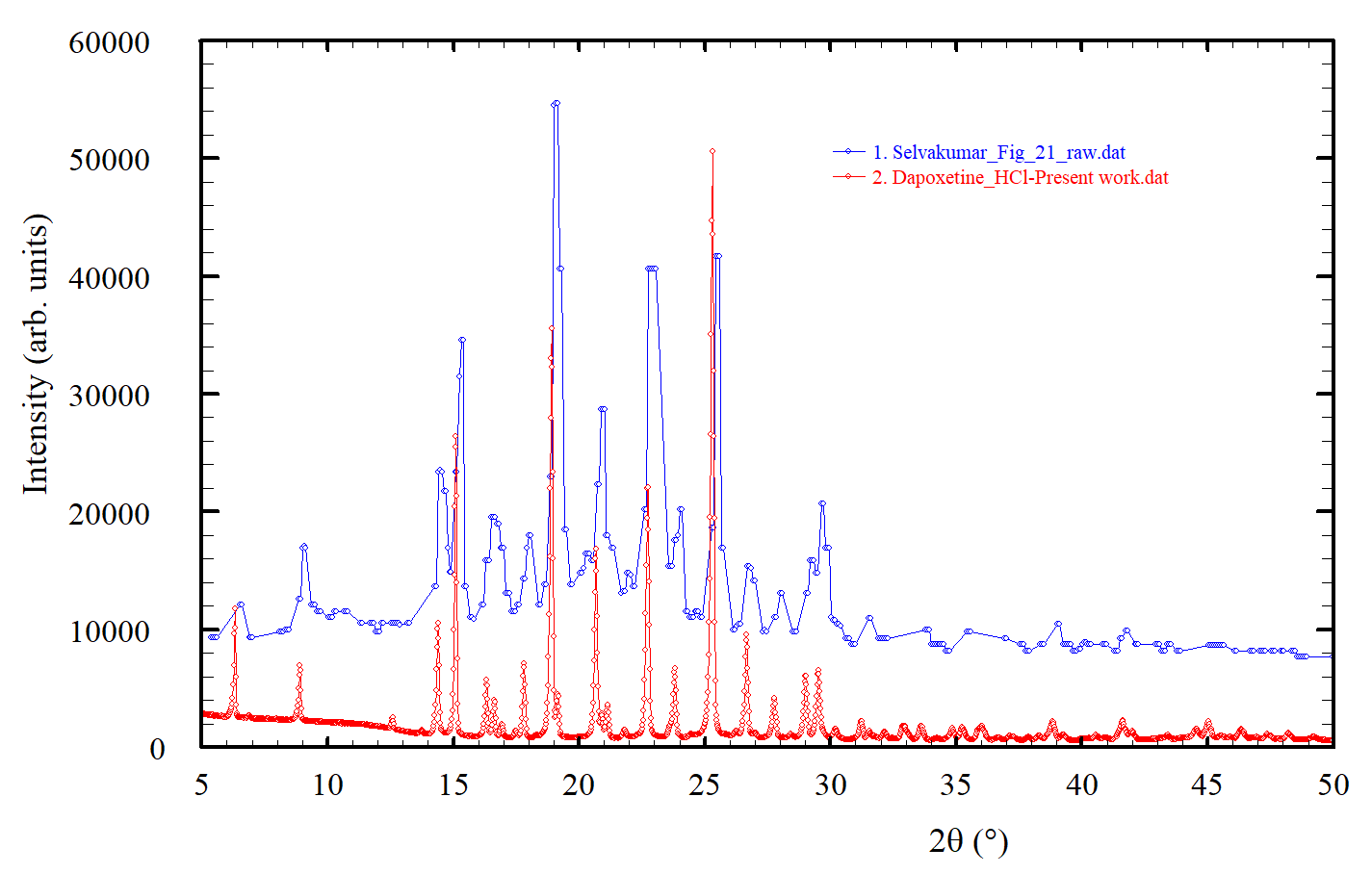 Figure S2. Superposition of the pattern reported by Selvakumar (2018) with the powder recorded in the present study.Table S1. Atomic coordinates and isotropic displacement parameters for all atoms in the structure of Dapoxetine Hydrochloride.        Atom          x            y            z      U(eq) [Ang^2]        ----         ---          ---          ---     -----------        Cl1       0.1388(12)    1.1363(7)  0.26468(13)     0.089(3)        O1        0.4450(12)    0.6946(8)    0.1171(2)     0.081(5)        N1         0.4293(9)    0.9201(5)  0.24229(17)     0.076(3)        C1         0.4541(9)    0.8813(5)  0.19095(19)     0.076(3)        C2         0.2650(8)    0.8051(5)  0.17172(19)     0.076(3)        C3         0.2751(9)    0.7784(5)    0.1206(2)     0.076(3)        C4        0.4794(10)    0.6444(7)  0.07285(19)     0.076(3)        C5        0.3597(11)    0.6656(7)  0.03149(18)     0.076(3)        C6        0.4077(10)    0.6039(7) -0.01248(18)     0.076(3)        C7        0.5792(10)    0.5226(7) -0.01611(18)     0.076(3)        C8         0.7092(8)    0.5047(5)  0.02394(10)     0.076(3)        C9         0.8844(6)    0.4269(5)   0.01984(9)     0.076(3)        C10        1.0119(5)    0.4043(5)   0.05885(8)     0.076(3)        C11        0.9657(9)    0.4585(6)  0.10393(10)     0.076(3)        C12        0.7935(7)    0.5365(5)  0.10966(11)     0.076(3)        C13        0.6618(5)    0.5604(3)   0.06952(8)     0.076(3)        C14        0.6337(9)    0.9596(5)  0.26203(17)     0.076(3)        C15        0.3417(8)    0.8225(5)  0.27181(17)     0.076(3)        C16       0.4971(10)    0.9940(6)    0.1584(2)     0.076(3)        C17       0.3445(10)    1.0901(6)    0.1531(2)     0.076(3)        C18       0.3845(10)    1.1918(6)    0.1261(2)     0.076(3)        C19        0.5680(9)    1.1971(6)    0.1015(2)     0.076(3)        C20       0.7181(10)    1.1039(6)    0.1052(2)     0.076(3)        C21       0.6847(10)    1.0026(6)    0.1323(2)     0.076(3)        H1        0.5734(16)   0.8281(10)    0.1919(4)     0.091(3)        H1N       0.3372(18)   0.9891(10)    0.2449(5)     0.091(3)        H2A         0.251(2)    0.7268(9)    0.1875(4)     0.091(3)        H2B       0.1376(16)   0.8486(11)    0.1774(4)     0.091(3)        H3A         0.302(2)    0.8509(9)    0.1020(4)     0.091(3)        H3B       0.1475(16)   0.7396(11)    0.1108(4)     0.091(3)        H5        0.2386(16)   0.7174(11)    0.0325(4)     0.091(3)        H6        0.3187(19)   0.6190(13)   -0.0391(4)     0.091(3)        H7          0.618(2)   0.4840(14)   -0.0455(3)     0.091(3)        H9          0.915(2)   0.3896(14)   -0.0103(3)     0.091(3)        H10       1.1303(19)   0.3495(14)    0.0548(4)     0.091(3)        H11       1.0538(18)   0.4431(13)    0.1310(3)     0.091(3)        H12         0.763(2)   0.5715(12)    0.1401(3)     0.091(3)        H14A      0.7286(17)   0.8914(10)    0.2599(4)     0.091(3)        H14B        0.611(2)   0.9828(12)    0.2944(3)     0.091(3)        H14C      0.6874(19)   1.0289(10)    0.2449(4)     0.091(3)        H15A        0.342(2)   0.8535(12)    0.3036(3)     0.091(3)        H15B      0.2015(15)   0.8035(12)    0.2623(5)     0.091(3)        H15C      0.4297(18)   0.7514(10)    0.2695(5)     0.091(3)        H17       0.2167(17)   1.0884(11)    0.1708(4)     0.091(3)        H18       0.2822(17)   1.2562(10)    0.1238(5)     0.091(3)        H19       0.5946(19)   1.2658(10)    0.0817(4)     0.091(3)        H20       0.8451(16)   1.1104(11)    0.0877(4)     0.091(3)        H21       0.7878(17)   0.9385(10)    0.1339(5)     0.091(3)           =======================================================         The Temperature Factor has the Form of Exp(-T) Where        T = 8*(Pi**2)*U*(Sin(Theta)/Lambda)**2 for Isotropic AtomsTable S2. Bond distances and angles in Dapoxetine Hydrochloride.        O1     -C3        1.401(10)     C20    -C21        1.340(9)        O1     -C4         1.374(8)     C1     -H1        0.944(12)        N1     -C1         1.513(7)     C2     -H2A       0.950(11)        N1     -C14        1.468(8)     C2     -H2B       0.943(12)        N1     -C15        1.443(7)     C3     -H3A       0.950(12)        C1     -C2         1.544(8)     C3     -H3B       0.948(12)        C1     -C16        1.536(8)     C5     -H5        0.945(13)        N1     -H1N       0.941(12)     C6     -H6        0.951(13)        C2     -C3         1.470(8)     C7     -H7        0.957(12)        C4     -C5         1.408(8)     C9     -H9        0.958(11)        C4     -C13        1.463(7)     C10    -H10       0.957(14)        C5     -C6         1.435(8)     C11    -H11       0.959(11)        C6     -C7        1.392(10)     C12    -H12       0.955(10)        C7     -C8         1.409(7)     C14    -H14A      0.945(12)        C8     -C9         1.389(7)     C14    -H14B      0.956(10)        C8     -C13        1.446(4)     C14    -H14C      0.946(12)        C9     -C10        1.384(4)     C15    -H15A      0.955(10)        C10    -C11        1.426(5)     C15    -H15B      0.948(11)        C11    -C12        1.380(8)     C15    -H15C      0.943(12)        C12    -C13        1.427(5)     C17    -H17       0.950(13)        C16    -C21        1.398(9)     C18    -H18       0.946(12)        C16    -C17        1.416(9)     C19    -H19       0.936(13)        C17    -C18        1.349(9)     C20    -H20       0.945(12)        C18    -C19        1.352(8)     C21    -H21       0.946(12)        C19    -C20        1.378(9)    C3     -O1     -C4         115.7(6)   C1     -C16    -C17        120.6(5)    C1     -N1     -C14        110.5(5)   C1     -C16    -C21        121.0(5)    C1     -N1     -C15        113.2(4)   C17    -C16    -C21        118.4(6)    C14    -N1     -C15        109.1(4)   C16    -C17    -C18        121.0(6)    N1     -C1     -C2         113.6(5)   C17    -C18    -C19        118.9(6)    N1     -C1     -C16        112.0(4)   C18    -C19    -C20        121.4(6)    C2     -C1     -C16        109.9(4)   C19    -C20    -C21        121.1(6)    C15    -N1     -H1N        106.4(9)   C16    -C21    -C20        119.1(6)    C1     -N1     -H1N       110.7(10)   N1     -C1     -H1         102.7(8)    C14    -N1     -H1N        106.9(9)   C2     -C1     -H1         108.2(8)    C1     -C2     -C3         114.4(4)   C16    -C1     -H1         110.2(8)    O1     -C3     -C2         103.1(5)   C1     -C2     -H2A        111.8(9)    O1     -C4     -C5         127.1(7)   C1     -C2     -H2B        110.0(8)    O1     -C4     -C13        114.9(5)   C3     -C2     -H2A        107.0(8)    C5     -C4     -C13        118.0(5)   C3     -C2     -H2B        107.4(8)    C4     -C5     -C6         121.8(6)   H2A    -C2     -H2B       105.9(11)    C5     -C6     -C7         120.9(5)   O1     -C3     -H3A        110.1(9)    C6     -C7     -C8         118.7(5)   O1     -C3     -H3B        110.7(9)    C7     -C8     -C9         118.7(4)   C2     -C3     -H3A        113.0(8)    C7     -C8     -C13        122.3(5)   C2     -C3     -H3B        109.5(8)    C9     -C8     -C13        119.0(3)   H3A    -C3     -H3B       110.3(12)    C8     -C9     -C10        120.2(3)   C4     -C5     -H5         120.3(9)    C9     -C10    -C11        121.2(4)   C6     -C5     -H5         117.8(9)    C10    -C11    -C12        120.7(4)   C5     -C6     -H6        118.6(10)    C11    -C12    -C13        118.4(3)   C7     -C6     -H6         120.5(9)    C4     -C13    -C8         118.2(3)   C6     -C7     -H7         122.1(9)    C4     -C13    -C12        121.2(3)   C8     -C7     -H7        119.0(10)    C8     -C13    -C12        120.6(3)   C8     -C9     -H9         118.9(8)    C10    -C9     -H9         121.0(9)   N1     -C15    -H15C       108.3(9)    C9     -C10    -H10        117.9(7)   H15A   -C15    -H15B      110.0(12)    C11    -C10    -H10        121.0(8)   H15A   -C15    -H15C      110.0(12)    C10    -C11    -H11        121.4(9)   H15B   -C15    -H15C      111.1(12)    C12    -C11    -H11        117.9(8)   C16    -C17    -H17        120.7(9)    C11    -C12    -H12        120.0(8)   C18    -C17    -H17        118.1(9)    C13    -C12    -H12        121.6(8)   C17    -C18    -H18       119.7(10)    N1     -C14    -H14A       108.3(8)   C19    -C18    -H18       121.4(10)    N1     -C14    -H14B       107.7(9)   C18    -C19    -H19        119.5(9)    N1     -C14    -H14C       110.3(9)   C20    -C19    -H19        119.1(9)    H14A   -C14    -H14B      110.8(11)   C19    -C20    -H20        119.5(9)    H14A   -C14    -H14C      110.0(11)   C21    -C20    -H20        119.4(9)    H14B   -C14    -H14C      109.8(11)   C16    -C21    -H21       120.8(10)    N1     -C15    -H15A       106.9(9)   C20    -C21    -H21       120.1(10)    N1     -C15    -H15B       110.5(9)Table S3. Torsion angles in Dapoxetine Hydrochloride.         C4     -O1     -C3     -C2         174.4(6)         C3     -O1     -C4     -C5         -1.8(12)         C3     -O1     -C4     -C13        178.0(6)         C14    -N1     -C1     -C2         164.0(4)         C14    -N1     -C1     -C16        -70.8(6)         C15    -N1     -C1     -C2          41.4(6)         C15    -N1     -C1     -C16        166.6(5)         N1     -C1     -C2     -C3         173.6(5)         C16    -C1     -C2     -C3          47.3(6)         N1     -C1     -C16    -C17        -63.3(7)         N1     -C1     -C16    -C21        118.5(6)         C2     -C1     -C16    -C17         63.9(7)         C2     -C1     -C16    -C21       -114.3(6)         C1     -C2     -C3     -O1          68.5(6)         O1     -C4     -C5     -C6        -177.8(7)         C13    -C4     -C5     -C6          2.4(10)         O1     -C4     -C13    -C8        -179.5(6)         O1     -C4     -C13    -C12         -1.3(8)         C5     -C4     -C13    -C8           0.4(8)         C5     -C4     -C13    -C12        178.6(5)         C4     -C5     -C6     -C7         -1.7(11)         C5     -C6     -C7     -C8         -1.9(10)         C6     -C7     -C8     -C9        -177.9(6)         C6     -C7     -C8     -C13          4.7(9)         C7     -C8     -C9     -C10       -178.1(5)         C13    -C8     -C9     -C10         -0.5(7)         C7     -C8     -C13    -C4          -3.9(7)         C7     -C8     -C13    -C12        177.8(5)         C9     -C8     -C13    -C4         178.6(5)         C9     -C8     -C13    -C12          0.4(6)         C8     -C9     -C10    -C11          0.8(7)         C9     -C10    -C11    -C12         -0.9(8)         C10    -C11    -C12    -C13          0.7(8)         C11    -C12    -C13    -C4        -178.6(5)         C11    -C12    -C13    -C8          -0.4(7)         C1     -C16    -C17    -C18        177.3(5)         C21    -C16    -C17    -C18         -4.5(9)         C1     -C16    -C21    -C20       -178.4(5)         C17    -C16    -C21    -C20          3.3(9)         C16    -C17    -C18    -C19          4.3(9)         C17    -C18    -C19    -C20         -3.0(9)         C18    -C19    -C20    -C21          2.0(9)         C19    -C20    -C21    -C16         -2.2(9)